
Муниципальный Совет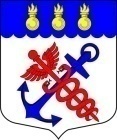 внутригородское муниципальное образованиегорода федерального значения Санкт-Петербурга муниципальный округ Морские воротаРЕШЕНИЕ14.12.2023											№ 07/01О бюджете внутригородского муниципального образования города федерального значения Санкт-Петербурга муниципальный округ Морские ворота на 2024 год и плановый период 2025 и 2026 годовВ соответствии с Бюджетным кодексом Российской Федерации, Положением о бюджетном процессе во внутригородском муниципальном образовании города федерального значения Санкт-Петербурга муниципальный округ Морские ворота, СОВЕТ РЕШИЛ: 1. Утвердить бюджет внутригородского муниципального образования города федерального значения Санкт-Петербурга муниципальный округ Морские ворота на 2024 год и плановый период 2025 и 2026 годов в (далее - местный бюджет):общий объём доходов местного бюджета: на 2024 год – 72 546,9 тыс. рублей; на 2025 год – 52 517,7 тыс. рублей; на 2026 год – 54 598,2 тыс. рублей;общий объем расходов местного бюджета: на 2024 год – 76 477,4 тыс. рублей; на 2025 год – 56 483,8 тыс. рублей, в том числе условно утвержденные расходы в сумме 1 317,4 тыс. рублей; на 2026 год – 59 179,3 тыс. рублей, в том числе условно утвержденные расходы в сумме 2 743,2 тыс. рублей;  дефицит местного бюджета:             на 2024 год – 3 930,5 тыс. рублей;             на 2025 год – 3 966,1 тыс. рублей;             на 2026 год – 4 581,1 тыс. рублей;2. Утвердить поступления доходов в бюджет внутригородского муниципального образования города федерального значения Санкт-Петербурга муниципальный округ Морские ворота на 2024 год и плановый период 2025 и 2026 годов согласно Приложение № 01 к настоящему Решению.3. Утвердить ведомственную структуру расходов бюджета внутригородского муниципального образования города федерального значения Санкт-Петербурга муниципальный округ Морские ворота на 2024 год и плановый период 2025 и 2026 годов год согласно Приложению № 02 к настоящему Решению.4. Утвердить распределение бюджетных ассигнований бюджета по разделам, подразделам, целевым статьям, группам (группам и подгруппам) видов классификации расходов внутригородского муниципального образования города федерального значения Санкт-Петербурга муниципальный округ Морские ворота на 2024 год и плановый период 2025 и 2026 годов согласно Приложению № 03 к настоящему Решению.5. Утвердить распределение бюджетных ассигнований бюджета внутригородского муниципального образования города федерального значения Санкт-Петербурга муниципальный округ Морские ворота на 2024 год и плановый период 2025 и 2026 годов по разделам, подразделам, классификации расходов бюджетов согласно Приложению № 04 к настоящему Решению.6. Утвердить источники финансирования дефицита бюджета внутригородского муниципального образования города федерального значения Санкт-Петербурга муниципальный округ Морские ворота на 2024 год и плановый период 2025 и 2026 годов согласно Приложению № 05 к настоящему Решению.7. Утвердить общий объем бюджетных ассигнований, направляемых на исполнение публичных нормативных обязательств на 2024 год и плановый период 2025 и 2026 годов:         на 2024 год – 2 806,5 тыс. рублей;         на 2025 год – 2 923,3 тыс. рублей;         на 2026 год – 3 039,9 тыс. рублей;8. Установить верхний предел внутреннего муниципального долга внутригородского муниципального образования города федерального значения Санкт-Петербурга муниципальный округ Морские ворота по состоянию на 01 января 2025 года в сумме 0,0 (ноль) тыс.руб., на 01 января 2026 года в сумме 0,0 (ноль) тыс.руб., на 01 января 2027 года в сумме 0,0 (ноль) тыс. руб. , в том числе верхний предел долга по муниципальным гарантиям по состоянию на 01 января 2025 года в сумме 0,0 (ноль) тыс.руб., на 01 января 2026 года в сумме 0,0 (ноль) тыс.руб., на 01 января 2027 года в сумме 0,0 (ноль) тыс. руб.9. Контроль за исполнением настоящего решения возложить на Главу внутригородского муниципального образования города федерального значения Санкт-Петербурга муниципальный округ Морские ворота Привалова А.А.10. Настоящее Решение вступает в силу с 01 января 2024 года.      Приложение № 01      к Решению Муниципального Совета       муниципального образования      муниципальный округ Морские ворота       от 14.12.2023 № 07/01ДОХОДЫ  БЮДЖЕТАВНУТРИГОРОДСКОГО МУНИЦИПАЛЬНОГО ОБРАЗОВАНИЯ ГОРОДА ФЕДЕРАЛЬНОГО ЗНАЧЕНИЯ САНКТ-ПЕТЕРБУРГА МУНИЦИПАЛЬНЫЙ ОКРУГ МОРСКИЕ ВОРОТА НА 2024 ГОД И ПЛАНОВЫЙ ПЕРИОД 2025-2026 ГОДЫ	СОГЛАСНО КЛАССИФИКАЦИИ ДОХОДОВ БЮДЖЕТОВ РОССИЙСКОЙ ФЕДЕРАЦИИ(тыс.руб.)     Приложение № 02      к Решению Муниципального Совета       муниципального образования      муниципальный округ Морские ворота       от 14.12.2023 № 07/01ВЕДОМСТВЕННАЯ СТРУКТУРА РАСХОДОВ БЮДЖЕТАВНУТРИГОРОДСКОГО МУНИЦИПАЛЬНОГО ОБРАЗОВАНИЯ ГОРОДА ФЕДЕРАЛЬНОГО ЗНАЧЕНИЯ САНКТ-ПЕТЕРБУРГА МУНИЦИПАЛЬНЫЙ ОКРУГ МОРСКИЕ ВОРОТА 2024 ГОД И ПЛАНОВЫЙ ПЕРИОД 2025-2026 ГОДЫ(тыс.руб.)      Приложение № 03      к Решению Муниципального Совета       муниципального образования      муниципальный округ Морские ворота       от 14.12.2023 № 07/01РАСПРЕДЕЛЕНИЕ БЮДЖЕТНЫХ АССИГНОВАНИЙ БЮДЖЕТАПО РАЗДЕЛАМ, ПОДРАЗДЕЛАМ, ЦЕЛЕВЫМ СТАТЬЯМ, ГРУППАМ (ГРУППАМ И ПОДГРУППАМ) ВИДОВ  КЛАССИФИКАЦИИ РАСХОДОВ ВНУТРИГОРОДСКОГО МУНИЦИПАЛЬНОГО ОБРАЗОВАНИЯ ГОРОДА ФЕДЕРАЛЬНОГО ЗНАЧЕНИЯ САНКТ-ПЕТЕРБУРГА МУНИЦИПАЛЬНЫЙ ОКРУГ МОРСКИЕ ВОРОТА  НА 2024 ГОД И ПЛАНОВЫЙ ПЕРИОД 2025-2026 ГОДЫ(тыс.руб.)Приложение № 04к Решению Муниципального Совета муниципального образованиямуниципальный округ Морские ворота от 14.12.2023 № 07/01РАСПРЕДЕЛЕНИЕ БЮДЖЕТНЫХ АССИГНОВАНИЙ ПО РАЗДЕЛАМ,ПОДРАЗДЕЛАМ КЛАССИФИКАЦИИ РАСХОДОВ БЮДЖЕТАВНУТРИГОРОДСКОГО МУНИЦИПАЛЬНОГО ОБРАЗОВАНИЯГОРОДА ФЕДЕРАЛЬНОГО ЗНАЧЕНИЯ САНКТ-ПЕТЕРБУРГАМУНИЦИПАЛЬНЫЙ ОКРУГ МОРСКИЕ ВОРОТА НА 2024 ГОД И ПЛАНОВЫЙ ПЕРИОД 2025-2026 ГОДЫ(тыс.руб.)Приложение № 05к Решению Муниципального Совета муниципального образованиямуниципальный округ Морские ворота от 14.12.2023 № 07/01ИСТОЧНИКИ ФИНАНСИРОВАНИЯ ДЕФИЦИТА БЮДЖЕТА ВНУТРИГОРОДСКОГО МУНИЦИПАЛЬНОГО ОБРАЗОВАНИЯ ГОРОДА ФЕДЕРАЛЬНОГО ЗНАЧЕНИЯ САНКТ-ПЕТЕРБУРГА МУНИЦИПАЛЬНЫЙ ОКРУГ  МОРСКИЕ ВОРОТА НА 2024 ГОД И ПЛАНОВЫЙ ПЕРИОД 2025-2026 ГОДЫ СОГЛАСНО КЛАССИФИКАЦИИ ИСТОЧНИКОВ ФИНАНСИРОВАНИЯ ДЕФИЦИТОВ БЮДЖЕТОВ РОССИЙСКОЙ ФЕДЕРАЦИИ(тыс.руб.)Председательствующий,Глава внутригородского муниципального образования Санкт-Петербурга муниципальный округ Морские воротаА.А.ПриваловКод статьиИсточники доходов2024 годплановый периодплановый периодКод статьиИсточники доходов2024 год2025 год2026 год000 1 00 00000 00 0000 000 НАЛОГОВЫЕ И НЕНАЛОГОВЫЕ ДОХОДЫ7 929,08 960,49 706,7182 1 01 00000 00 0000 110Налоги на прибыль, доходы7 785,48 726,49 472,7182 1 01 02000 01 0000 110Налог на доходы физических лиц7 785,48 726,49 472,7182 1 01 02010 01 0000 110Налог на доходы физических лиц с доходов, источником которых является налоговый агент, за исключением доходов, в отношении которых исчисление и уплата налога осуществляются в соответствии со статьями 227, 227.1 и 228 Налогового кодекса Российской Федерации, а также доходов от долевого участия в организации, полученных в виде дивидендов7 785,48 726,49 472,7000 1 13 00000 00 0000 000Доходы от оказания платных услуг и компенсации затрат государства115,0205,0205,0000 1 13 02000 00 0000 130Доходы от компенсации затрат государства115,0205,0205,0000 1 13 02990 00 0000 130Прочие доходы от компенсации затрат государства115,0205,0205,0000 1 13 02993 03 0000 130Прочие доходы от компенсации затрат бюджетов внутригородских муниципальных образований городов федерального значения 115,0205,0205,0867 1 13 02993 03 0100 130Средства, составляющие восстановительную стоимость зеленых насаждений внутриквартального озеленения и подлежащие зачислению в бюджеты внутригородских  муниципальных образований  Санкт-Петербурга в соответствии с законодательством Санкт-Петербурга110,0200,0200,0931 1 13 02993 03 0200 130Другие двиды прочих доходов от компенсации затрат бюджетов внутригородских муниципальных образований Санкт-Петербурга5,05,05,0000 1 16 00000 00 0000 000Штрафы,санкции,возмещение ущерба28,629,029,0850 1 16 02000 02 0000 140Административные штрафы, установленные законами субъектов Российской Федерации об административных правонарушениях20,020,020,0850 1 16 02010 02 0600 140  Административные штрафы, установленные статьями 32 и 32-1    Закона Санкт-Петербурга от 12.05.2010 № 273-70 «Об административных правонарушениях в Санкт-Петербурге» за административные правонарушения, протоколы по которым составлены уполномоченными должностными лицами органов местного самоуправления с 01.01.202410,010,010,0850 1 16 02010 02 0700 140  Административные штрафы, установленные статьей 8-1, пунктом 2-1 статьи 8-2, статьями 14, 16, 18, 20, 22, 24, 26, 28, 29-1, 30, 31, 31-1,  33, 37, 37-1, 44, 47 и 47-1 Закона Санкт-Петербурга от 12.05.2010 № 273-70 «Об административных правонарушениях в Санкт-Петербурге» за административные правонарушения, протоколы по которым составлены уполномоченными должностными лицами органов местного самоуправления с 01.01.202410,010,010,0931 1 16 07000 00 0000 140Штрафы, неустойки, пени, уплаченные в соответствии с законом или договором в случае неисполнения или ненадлежащего исполнения обязательств перед государственным (муниципальным) органом, органом управления государственным внебюджетным фондом, казенным учреждением, Центральным банком Российской Федерации, иной организацией, действующей от имени Российской Федерации1,66,06,0931 1 16 07010 00 0000 140Штрафы, неустойки, пени, уплаченные в случае просрочки исполнения поставщиком (подрядчиком, исполнителем) обязательств, предусмотренных государственным (муниципальным) контрактом0,65,05,0931 1 16 07010 03 0000 140Штрафы, неустойки, пени, уплаченные в случае просрочки исполнения поставщиком (подрядчиком, исполнителем) обязательств, предусмотренных муниципальным контрактом, заключенным муниципальным органом, казенным учреждением внутригородского муниципального образования города федерального значения (муниципальным)0,65,05,0931 1 16 07090 00 0000 140Иные штрафы, неустойки, пени, уплаченные в соответствии с законом или договором в случае неисполнения или ненадлежащего исполнения обязательств перед государственным (муниципальным) органом, казенным учреждением, Центральным банком Российской Федерации, государственной корпорацией1,01,01,0931 1 16 07090 03 0000 140Иные штрафы, неустойки, пени, уплаченные в соответствии с законом или договором в случае неисполнения или ненадлежащего исполнения обязательств перед муниципальным органом, (муниципальным казенным учреждением) внутригородского муниципального образования города федерального значения1,01,01,0000 1 16 10000 00 0000 140Платежи в целях возмещения причиненного ущерба (убытков)7,03,03,0931 1 16 10030 03 0000 140Платежи по искам о возмещении ущерба, а также платежи, уплачиваемые при добровольном возмещении ущерба, причиненного муниципальному имуществу внутригородского муниципального образования города федерального значения (за исключением имущества, закрепленного за муниципальными бюджетными (автономными) учреждениями, унитарными предприятиями)1,01,01,0931 1 16 10031 03 0000 140Возмещение ущерба при возникновении страховых случаев, когда выгодоприобретателями выступают получатели средств бюджета внутригородского муниципального образования города федерального значения1,01,01,0000 1 16 10120 01 0000 140Доходы от денежных взысканий (штрафов), поступающие в счет погашения задолженности, образовавшейся до 1 января 2020 года, подлежащие зачислению в бюджет муниципального образования по нормативам, действующим  до 1 января 2020 года6,02,02,0000 1 16 10123 01 0031 140Доходы от денежных взысканий (штрафов), поступающие в счет погашения задолженности, образовавшейся до 1 января 2020 года, подлежащие зачислению в бюджет муниципального образования по нормативам, действующим до 1 января 2020 года (доходы бюджетов внутригородских муниципальных образований городов федерального значения за исключением доходов, направляемых на формирование муниципального дорожного фонда, а также иных платежей в случае принятия решения финансовым органом муниципального образования о раздельном учете (задолженности)6,02,02,0153 1 16 10123 01 0031 140Доходы от денежных взысканий (штрафов), поступающие в счет погашения задолженности, образовавшейся до 1 января 2020 года, подлежащие зачислению в бюджет муниципального образования по нормативам, действующим до 1 января 2020 года (доходы бюджетов внутригородских муниципальных образований городов федерального значения за исключением доходов, направляемых на формирование муниципального дорожного фонда, а также иных платежей в случае принятия решения финансовым органом муниципального образования о раздельном учете (задолженности)5,01,01,0182 1 16 10123 01 0031 140Доходы от денежных взысканий (штрафов), поступающие в счет погашения задолженности, образовавшейся до 1 января 2020 года, подлежащие зачислению в бюджет муниципального образования по нормативам, действующим до 1 января 2020 года (доходы бюджетов внутригородских муниципальных образований городов федерального значения за исключением доходов, направляемых на формирование муниципального дорожного фонда, а также иных платежей в случае принятия решения финансовым органом муниципального образования о раздельном учете (задолженности)1,01,01,0000 2 00 00000 00 0000 000БЕЗВОЗМЕЗДНЫЕ ПОСТУПЛЕНИЯ64 617,943 557,344 891,5000 2 02 00000 00 0000 000Безвозмездные поступления от других бюджетов бюджетной системы Российской Федерации64 617,943 557,344 891,5000 2 02 10000 00 0000 150Дотации бюджетам бюджетной системы Российской Федерации38 101,439 059,640 214,2000 2 02 15001 00 0000 150Дотации на выравнивание бюджетной обеспеченности38 101,439 059,640 214,2931 2 02 15001 03 0000 150Дотации бюджетам внутригородских муниципальных образований городов федерального значения на выравнивание бюджетной обеспеченности из бюджета субъекта Российской Федерации38 101,439 059,640 214,2000 2 02 20000 00 0000 150Субсидии бюджетам бюджетной системы Российской Федерации (межбюджетные субсидии)22 198,40,00,0000 2 02 29999 00 0000 150Прочие субсидии22 198,40,00,0931 2 02 29999 03 0000 150Прочие субсидии бюджетам внутригородских муниципальных образований городов федерального значения22 198,40,00,0000 2 02 30000 00 0000 150Субвенции бюджетам бюджетной системы Российской Федерации4 318,14 497,74 677,3000 2 02 30024 00 0000 150Субвенции местным бюджетам на выполнение передаваемых полномочий субъектов Российской Федерации2 334,12 431,22 528,3931 2 02 30024 03 0000 150Субвенции бюджетам внутригородских муниципальных образований городов федерального значения на выполнение передаваемых полномочий субъектов Российской Федерации2 334,12 431,22 528,3931 2 02 30024 03 0100 150Субвенции бюджетам внутригородских муниципальных образований Санкт-Петербурга на выполнение отдельных государственных полномочий Санкт-Петербурга по организации и осуществлению деятельности по опеке и попечительству2 324,92 421,62 518,3931 2 02 30024 03 0200 150Субвенции бюджетам внутригородских муниципальных образований Санкт-Петербурга на выполнение отдельного государственного полномочия Санкт-Петербурга по определению должностных лиц, уполномоченных составлять протоколы об административных правонарушениях, и составлению протоколов об административных правонарушениях9,29,610,0000 2 02 30027 00 0000 150Субвенции бюджетам на содержание ребенка, находящегося под опекой, попечительством, а также вознаграждение, причитающееся опекуну (попечителю), приемному родителю1 984,02 066,52 149,0931 2 02 30027 03 0000 150Субвенции бюджетам внутригородских муниципальных образований городов федерального значения на содержание ребенка, находящегося под опекой, попечительством, а также вознаграждение, причитающееся опекуну (попечителю), приемному родителю1 984,02 066,52 149,0931 2 02 30027 03 0100 150Субвенции бюджетам внутригородских муниципальных образований Санкт-Петербурга на содержание ребенка в семье опекуна и приемной семье 1 373,71 430,81 487,9931 2 02 30027 03 0200 150Субвенции бюджетам внутригородских муниципальных образований Санкт-Петербурга на вознаграждение, причитающиеся приемному родителю 610,3635,7661,172 546,952 517,754 598,2№ п/пНаименованиеГРБСКод раздела, подразделаКод целевой статьиКод вида расходов2024 годПлановый периодПлановый период№ п/пНаименованиеГРБСКод раздела, подразделаКод целевой статьиКод вида расходов2024 год2025 год2026 годIМУНИЦИПАЛЬНЫЙ СОВЕТ МУНИЦИПАЛЬНОГО ОБРАЗОВАНИЯ МУНИЦИПАЛЬНЫЙ ОКРУГ МОРСКИЕ ВОРОТА9614 582,03 780,43 893,11.Функционирование высшего должностного лица  субъекта Российской Федерации и муниципального образования96101021 860,51 938,12 015,31.1Глава Муниципального образования 961010200200000111 860,51 938,12 015,31.1.1Расходы на выплаты персоналу в целях обеспечения выполнения функций государственными (муниципальными) органами, казенными учреждениями, органами управления государственными внебюджетными фондами961010200200000111001 860,51 938,12 015,31.1.1.1Расходы на выплату персоналу государственных (муниципальных) органов961010200200000111201 860,51 938,12 015,32.Функционирование законодательных (представительных) органов государственной власти и представительных органов муниципальных образований96101031 607,41 680,31 745,82.1Компенсация депутатам, осуществляющим свои полномочия на непостоянной основе96101030020000021187,1194,9202,72.1.1Расходы на выплаты персоналу в целях обеспечения выполнения функций государственными (муниципальными) органами, казенными учреждениями, органами управления государственными внебюджетными фондами96101030020000021100187,1194,9202,72.1.1.1Расходы на выплату персоналу государственных (муниципальных) органов96101030020000021120187,1194,9202,72.2Расходы на содержание аппарата представительного органа местного самоуправления961010300200000221 420,31 485,41 543,12.2.1Расходы на выплаты персоналу в целях обеспечения выполнения функций государственными (муниципальными) органами, казенными учреждениями, органами управления государственными внебюджетными фондами961010300200000221001 190,71 240,31 289,92.2.1.1Расходы на выплату персоналу государственных (муниципальных) органов961010300200000221201 190,71 240,31 289,92.2.2.Закупка товаров, работ и услуг для обеспечения государственных (муниципальных) нужд96101030020000022200228,4243,9252,02.2.2.1Иные закупки товаров, работ, услуг для обеспечения государственных (муниципальных) нужд96101030020000022240228,4243,9252,02.2.3Иные бюджетные ассигнования961010300200000228001,21,21,22.2.3.1Уплата налогов, сборов и иных платежей961010300200000228501,21,21,23.Другие общегосударственные вопросы96101131 054,1132,0132,03.1.Уплата членских взносов на осуществление деятельности Совета муниципальных образований Санкт-Петербурга и содержание его органов96101130920000441120,0132,0132,03.1.1Иные бюджетные ассигнования96101130920000441800120,0132,0132,03.1.1.1Уплата налогов, сборов и иных платежей96101130920000441850120,0132,0132,03.2.Исполнение судебных решений96101130920000281934,10,00,03.2.1Иные бюджетные ассигнования96101130920000281800934,10,00,03.2.1.1Исполнение судебных актов96101130920000281830934,10,00,04.Образование961070060,030,00,04.1Профессиональная подготовка, переподготовка и повышение квалификации961070560,030,00,04.1.1.Организация подготовки, переподготовки и повышения квалификации выборных должностных лиц местного самоуправления, депутатов представительного органа местного самоуправления, а также муниципальных служащих и работников муниципальных учреждений9610705428000018160,030,00,04.1.1.1.Закупка товаров, работ и услуг для обеспечения государственных (муниципальных) нужд9610705428000018120060,030,00,04.1.1.1.1.Иные закупки товаров, работ, услуг для обеспечения государственных (муниципальных) нужд9610705428000018124060,030,00,0IIМЕСТНАЯ АДМИНИСТРАЦИЯ МУНИЦИПАЛЬНОГО ОБРАЗОВАНИЯ МУНИЦИПАЛЬНЫЙ ОКРУГ МОРСКИЕ ВОРОТА 93171 895,451 386,052 543,0ОБЩЕГОСУДАРСТВЕННЫЕ ВОПРОСЫ931010015 723,115 973,116 540,6Функционирование Правительства Российской Федерации, высших исполнительных органов субъектов Российской Федерации, местных администраций931010415 163,915 463,516 030,61.Глава местной администрации (исполнительно-распорядительного органа муниципального образования)931010400200000331 860,51 938,12 015,31.1.Расходы на выплаты персоналу в целях обеспечения выполнения функций государственными (муниципальными) органами, казенными учреждениями, органами управления государственными внебюджетными фондами931010400200000331001 860,51 938,12 015,31.1.1Расходы на выплату персоналу государственных (муниципальных) органов931010400200000331201 860,51 938,12 015,31.2Содержание и обеспечение деятельности местной администрации по решению вопросов местного значения 931010400200000319 883,410 025,710 375,91.2.1Расходы на выплаты персоналу в целях обеспечения выполнения функций государственными (муниципальными) органами, казенными учреждениями, органами управления государственными внебюджетными фондами931010400200000311007 839,28 138,78 463,41.2.1.1Расходы на выплату персоналу государственных (муниципальных) органов931010400200000311207 839,28 138,78 463,41.2.2Закупка товаров, работ и услуг для обеспечения государственных (муниципальных) нужд931010400200000312002 032,21 875,01 900,51.2.2.1Иные закупки товаров, работ, услуг для обеспечения государственных (муниципальных) нужд931010400200000312402 032,21 875,01 900,51.2.3.Иные бюджетные ассигнования9310104002000003180012,012,012,01.2.3.1Уплата налогов, сборов и иных платежей9310104002000003185012,012,012,01.3Расходы на содержание работников, занимающих должности, не относящиеся к должностям муниципальной службы931010400200000321 035,11 078,11 121,11.3.1Расходы на выплаты персоналу в целях обеспечения выполнения функций государственными (муниципальными) органами, казенными учреждениями, органами управления государственными внебюджетными фондами931010400200000321001 035,11 078,11 121,11.3.1.1Расходы на выплату персоналу государственных (муниципальных) органов931010400200000321201 035,11 078,11 121,11.4Муниципальная программа "Энергосбережения и повышения энергетической эффективности органов местного самоуправления МО МО Морские ворота на 2024-2026 годы"9310104795000003460,00,00,01.4.1Закупка товаров, работ и услуг для обеспечения государственных (муниципальных) нужд9310104795000003420060,00,00,01.4.1.1Иные закупки товаров, работ, услуг для обеспечения государственных (муниципальных) нужд9310104795000003424060,00,00,01.5Расходы на исполнение государственного полномочия по организации и осуществлению деятельности по опеке и попечительству за счет субвенции из бюджета Санкт-Петербурга931010400200G08502 324,92 421,62 518,31.5.1Расходы на выплаты персоналу в целях обеспечения выполнения функций государственными (муниципальными) органами, казенными учреждениями, органами управления государственными внебюджетными фондами931010400200G08501002 158,12 247,82 337,51.5.1.1Расходы на выплату персоналу государственных (муниципальных) органов931010400200G08501202 158,12 247,82 337,51.5.2Закупка товаров, работ и услуг для обеспечения государственных (муниципальных) нужд931010400200G0850200166,8173,8180,81.5.2.1Иные закупки товаров, работ, услуг для обеспечения государственных (муниципальных) нужд931010400200G0850240166,8173,8180,82Резервные фонды9310111200,0200,0200,02.1Резервный фонд местной администрации 93101110700000061200,0200,0200,02.1.1Иные бюджетные ассигнования93101110700000061800200,0200,0200,02.1.1.1Резервные средства93101110700000061870200,0200,0200,03.Другие общегосударственные вопросы0113359,2309,6310,03.1Формирование архивных фондов органов местного самоуправления, муниципальных предприятий и учреждений 93101130900000071350,0300,0300,03.1.1Закупка товаров, работ и услуг для обеспечения государственных (муниципальных) нужд93101130900000071200350,0300,0300,03.1.1.1Иные закупки товаров, работ, услуг для обеспечения государственных (муниципальных) нужд93101130900000071240350,0300,0300,03.2.Расходы на исполнение государственного полномочия Санкт-Петербурга по составлению протоколов об административных правонарушениях за счет субвенции из бюджета Санкт-Петербурга931011309200G01009,29,610,03.2.1Закупка товаров, работ и услуг для обеспечения государственных (муниципальных) нужд931011309200G01002009,29,610,03.2.1.1Иные закупки товаров, работ, услуг для обеспечения государственных (муниципальных) нужд931011309200G01002409,29,610,0IIIНАЦИОНАЛЬНАЯ БЕЗОПАСНОСТЬ  И ПРАВООХРАНИТЕЛЬНАЯ ДЕЯТЕЛЬНОСТЬ931030015,025,025,01Гражданская оборона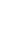 931030915,025,025,01.1.Муниципальная программа «Проведение подготовки и обучения неработающего населения способам защиты и действиям в чрезвычайных ситуациях, а также способам защиты от опасностей, возникающих при ведении военных действий или вследствие этих действий, на 2024-2026 годы»9310309795000009115,025,025,01.1.1.Закупка товаров, работ и услуг для обеспечения государственных (муниципальных) нужд9310309795000009120015,025,025,01.1.1.1.Иные закупки товаров, работ, услуг для обеспечения государственных (муниципальных) нужд9310309795000009124015,025,025,0IVНАЦИОНАЛЬНАЯ ЭКОНОМИКА9310400587,0616,0647,01Общеэкономические вопросы9310401187,0196,0206,01.1.1Муниципальная программа " Участие в организации и финансировании временного трудоустройства несовершеннолетних в возрасте от 14 до 18 лет в свободное от учебы время на 2024 -2026 годы.93104017950000101187,0196,0206,01.1.1.1Закупка товаров, работ и услуг для обеспечения государственных (муниципальных) нужд93104017950000101200187,0196,0206,01.1.1.1.1Иные закупки товаров, работ, услуг для обеспечения государственных (муниципальных) нужд93104017950000101240187,0196,0206,02Дорожное хозяйство (дорожные фонды)9310409400,0420,0441,02.1.Муниципальная программа «Участие в реализации мер по профилактике дорожно-транспортного травматизма на территории МО МО Морские ворота, включая размещение, содержание и ремонт искусственных неровностей на внутриквартальных проездах, на 2024 -2026 годы»93104097950000491400,0420,0441,02.1.1.Закупка товаров, работ и услуг для обеспечения государственных (муниципальных) нужд93104097950000491 200400,0420,0441,02.1.1.1.Иные закупки товаров, работ, услуг для обеспечения государственных (муниципальных) нужд93104097950000491 240400,0420,0441,0VЖИЛИЩНО-КОММУНАЛЬНОЕ ХОЗЯЙСТВО931050043 534,222 500,022 500,01Благоустройство931050343 534,222 500,022 500,01.1.Муниципальная программа "Организация благоустройства территории МО МО Морские ворота в соответствии с законодательством в сфере благоустройства, на 2024 -2026 годы"931050379500001315 995,017 000,017 000,01.1.1.Закупка товаров, работ и услуг для обеспечения государственных (муниципальных) нужд931050379500001312005 786,017 000,017 000,01.1.1.1.Иные закупки товаров, работ, услуг для обеспечения государственных (муниципальных) нужд931050379500001312405 786,017 000,017 000,01.2.1.Иные бюджетные ассигнования93105037950000131800209,00,00,01.2.1.1.Уплата налогов, сборов и иных платежей93105037950000131850209,00,00,01.2.Муниципальная программа "Осуществление работ в сфере озеленения на территории МО МО Морские ворота на 2024 -2026 годы"9310503795000014114 172,45 500,05 500,01.2.1.Закупка товаров, работ и услуг для обеспечения государственных (муниципальных) нужд9310503795000014120013 768,45 500,05 500,01.2.1.Иные закупки товаров, работ, услуг для обеспечения государственных (муниципальных) нужд9310503795000014124013 768,45 500,05 500,01.2.2.Иные бюджетные ассигнования93105037950000141800404,00,00,01.2.2.1.Уплата налогов, сборов и иных платежей93105037950000141850404,00,00,01.3.Расходы на организацию благоустройства территории муниципального образования за счет субсидии из бюджета Санкт-Петербурга в рамках выполнения мероприятий программы «Петербургские дворы»931050360000SP00110 118,40,00,01.3.1.Закупка товаров, работ и услуг для обеспечения государственных (муниципальных) нужд931050360000SP00120010 118,40,00,01.3.1.1.Иные закупки товаров, работ, услуг для обеспечения государственных (муниципальных) нужд931050360000SP00124010 118,40,00,01.4.Расходы на осуществление работ в сфере озеленения на территории муниципального образования за счет субсидии из бюджета Санкт-Петербурга в рамках выполнения мероприятий программы «Петербургские дворы»931050360000SP00212 080,00,00,01.4.1.Закупка товаров, работ и услуг для обеспечения государственных (муниципальных) нужд931050360000SP00220012 080,00,00,01.4.1.1.Иные закупки товаров, работ, услуг для обеспечения государственных (муниципальных) нужд931050360000SP00224012 080,00,00,01.5.Расходы на организацию благоустройства территории муниципального образования за счет субсидии из бюджета Санкт-Петербурга в рамках выполнения мероприятий программы «Петербургские дворы»931050360000MP001532,60,00,01.5.1.Закупка товаров, работ и услуг для обеспечения государственных (муниципальных) нужд931050360000MP001200532,60,00,01.5.1.1.Иные закупки товаров, работ, услуг для обеспечения государственных (муниципальных) нужд931050360000MP001240532,60,00,01.6.Расходы на осуществление работ в сфере озеленения на территории муниципального образования за счет субсидии из бюджета Санкт-Петербурга в рамках выполнения мероприятий программы «Петербургские дворы»931050360000MP002635,80,00,01.6.1.Закупка товаров, работ и услуг для обеспечения государственных (муниципальных) нужд931050360000MP002200635,80,00,01.6.1.1.Иные закупки товаров, работ, услуг для обеспечения государственных (муниципальных) нужд931050360000MP002240635,80,00,0VIОБРАЗОВАНИЕ9310700396,5405,0420,01Профессиональная подготовка, переподготовка и повышение квалификации9310705125,0120,0120,01.1.Организация подготовки, переподготовки и повышения квалификации выборных должностных лиц местного самоуправления, депутатов представительного органа местного самоуправления, а также муниципальных служащих и работников муниципальных учреждений93107054280000181125,0120,0120,01.1.1.Закупка товаров, работ и услуг для обеспечения государственных (муниципальных) нужд93107054280000181200125,0120,0120,01.1.1.1.Иные закупки товаров, работ, услуг для обеспечения государственных (муниципальных) нужд93107054280000181240125,0120,0120,02Молодежная политика931070720,021,022,02.1.Муниципальная программа «Проведение работ по военно-патриотическому воспитанию граждан на 2024 -2026 годы»9310707516000019120,021,022,02.1.1.Закупка товаров, работ и услуг для обеспечения государственных (муниципальных) нужд9310707516000019120020,021,022,02.1.1.1.Иные закупки товаров, работ, услуг для обеспечения государственных (муниципальных) нужд9310707516000019124020,021,022,03.Другие вопросы в области образования9310709251,5264,0278,03.1.Муниципальная программа «Участие в реализации мер по профилактике дорожно-транспортного травматизма на территории МО МО Морские ворота, включая размещение, содержание и ремонт искусственных неровностей на внутриквартальных проездах, на 2024 - 2026 годы»9310709795000049130,032,034,03.1.1Закупка товаров, работ и услуг для обеспечения государственных (муниципальных) нужд9310709795000049120030,032,034,03.1.1.1Иные закупки товаров, работ, услуг для обеспечения государственных (муниципальных) нужд9310709795000049124030,032,034,03.2.Муниципальная программа «Участие в деятельности по профилактике правонарушений в Санкт-Петербурге в соответствии с федеральным законодательством и законодательством Санкт-Петербурга, на 2024 - 2026 годы»9310709514000051120,021,022,03.2.1Закупка товаров, работ и услуг для обеспечения государственных (муниципальных) нужд9310709514000051120020,021,022,03.2.1.1Иные закупки товаров, работ, услуг для обеспечения государственных (муниципальных) нужд9310709514000051124020,021,022,03.3Муниципальная программа «Участие в профилактике терроризма и экстремизма, а также в минимизации и (или) ликвидации последствий их проявления на территории МО МО Морские ворота в форме и порядке, установленных федеральным законодательством и законодательством Санкт-Петербурга, на  2024 -2026 годы"9310709515000052135,037,039,03.3.1Закупка товаров, работ и услуг для обеспечения государственных (муниципальных) нужд9310709515000052120035,037,039,03.3.1.1Иные закупки товаров, работ, услуг для обеспечения государственных (муниципальных) нужд9310709515000052124035,037,039,03.4Муниципальная программа "Участие в формах, установленных законодательством Санкт-Петербурга, в мероприятиях по профилактике незаконного потребления наркотических средств и психотропных веществ, новых потенциально опасных веществ, наркомании в Санкт-Петербурге на 2024-2026 годы"93107097950000531115,0120,0126,03.4.1Закупка товаров, работ и услуг для обеспечения государственных (муниципальных) нужд93107097950000531200115,0120,0126,03.4.1.1Иные закупки товаров, работ, услуг для обеспечения государственных (муниципальных) нужд93107097950000531240115,0120,0126,03.5Муниципальная программа «Осуществление экологического просвещения, а также организация экологического воспитания и формирования экологической культуры в области обращения с твердыми коммунальными отходами  на 2024 -2026 годы»9310709795000047116,517,018,03.5.1Закупка товаров, работ и услуг для обеспечения государственных (муниципальных) нужд9310709795000047120016,517,018,03.5.1.1Иные закупки товаров, работ, услуг для обеспечения государственных (муниципальных) нужд9310709795000047124016,517,018,03.6Муниципальная программа ««Участие в создании условий для реализации мер, направленных на укрепление межнационального и межконфессионального согласия, сохранение и развитие языков и культуры народов Российской Федерации, проживающих на территории МО МО Морские ворота, социальную и культурную адаптацию мигрантов, профилактику межнациональных (межэтнических) конфликтов на 2024-2026 годы»9310709795000042135,037,039,03.6.1Закупка товаров, работ и услуг для обеспечения государственных (муниципальных) нужд9310709795000042120035,037,039,03.6.1.1Иные закупки товаров, работ, услуг для обеспечения государственных (муниципальных) нужд9310709795000042124035,037,039,0VIIКУЛЬТУРА, КИНЕМАТОГРАФИЯ93108003 563,03 426,03 597,01Культура 9310801513,0223,0234,01.1.Муниципальная программа " Организация и проведение местных и участие в организации и проведении городских праздничных и иных зрелищных мероприятий на 2024 -2026 годы"93108017950000201360,063,066,01.1.1.Закупка товаров, работ и услуг для обеспечения государственных (муниципальных) нужд93108017950000201200360,063,066,01.1.1.1.Иные закупки товаров, работ, услуг для обеспечения государственных (муниципальных) нужд93108017950000201240360,063,066,01.2.Муниципальная программа " Организация и проведение мероприятий по сохранению и развитию местных традиций и обрядов  на 2024 - 2026 годы "93108017950000211153,0160,0168,01.2.1.Закупка товаров, работ и услуг для обеспечения государственных (муниципальных) нужд93108017950000211200153,0160,0168,01.2.1.1.Иные закупки товаров, работ, услуг для обеспечения государственных (муниципальных) нужд93108017950000211240153,0160,0168,02Другие вопросы в области культуры, кинематографии93108043 050,03 203,03 363,02.1.Муниципальная программа «Организация и проведение досуговых мероприятий для жителей МО МО Морские ворота  на 2024 -2026 годы»931080479500005613 050,03 203,03 363,02.1.1.Закупка товаров, работ и услуг для обеспечения государственных (муниципальных) нужд931080479500005612003 050,03 203,03 363,02.1.1.1.Иные закупки товаров, работ, услуг для обеспечения государственных (муниципальных) нужд931080479500005612403 050,03 203,03 363,0VIIIСОЦИАЛЬНАЯ ПОЛИТИКА93110003 416,83 559,03 701,01Пенсионное обеспечение93110011 029,21 072,11 114,91.1Назначение, выплаты, перерасчет пенсии за выслугу лет, ежемесячной доплаты к пенсии за выслугу лет, ежемесячной доплаты к пенсии за стаж лицам, замещавшим должности муниципальной службы в ОМСУ, муниципальных органах муниципальных образований, а также приостановление, возобновление, прекращение выплаты пенсии за выслугу лет, ежемесячной доплаты к пенсии за выслугу лет, ежемесячной доплаты к пенсии за стаж в соответствии с законом Санкт-Петербурга931100150500002311 029,21 072,11 114,91.1.1.Социальное обеспечение и иные выплаты населению931100150500002313001 029,21 072,11 114,91.1.1.1Публичные нормативные социальные выплаты гражданам931100150500002313101 029,21 072,11 114,92Социальное обеспечение населения9311003403,6420,4437,12.1Назначение, выплата, перерасчет ежемесячной доплаты к страховой пенсии по старости, страховой пенсии по инвалидности, пенсии за выслугу лет за стаж работы в ОМСУ, муниципальных органах муниципальных образований (далее - доплата за стаж) лицам, замещавшим  должности муниципальной службы   в органах местного самоуправления, муниципальных органах муниципальных образований, а также приостановление, возобновление, прекращение выплаты доплаты за стаж в соответствии с законом Санкт-Петербурга93110035050000232403,6420,4437,12.1.1Социальное обеспечение и иные выплаты населению93110035050000232300403,6420,4437,12.1.1.1Публичные нормативные социальные выплаты гражданам93110035050000232310403,6420,4437,13Охрана семьи и детства 93110041 984,02 066,52 149,03.1Расходы на исполнение государственного полномочия по выплате денежных средств на содержание ребенка в семье опекуна и приемной семье за счет субвенции из бюджета Санкт-Петербурга931100451100G08603001 373,71 430,81 487,93.1.1Социальное обеспечение и иные выплаты населению931100451100G08603001 373,71 430,81 487,93.1.1.1Публичные нормативные социальные выплаты гражданам931100451100G08603101 373,71 430,81 487,93.2Расходы на исполнение государственного полномочия по выплате денежных средств на вознаграждение приемным родителям за счет субвенции из бюджета Санкт-Петербурга931100451100G0870610,3635,7661,13.2.1Социальное обеспечение и иные выплаты населению931100451100G0870300610,3635,7661,13.2.1.1Социальные выплаты гражданам, кроме публичных нормативных социальных выплат931100451100G0870320610,3635,7661,1IXФИЗИЧЕСКАЯ КУЛЬТУРА И СПОРТ93111003 371,53 540,03 717,01Массовый спорт93111023 371,53 540,03 717,01.1.1Муниципальная программа «Обеспечение условий для развития на территории МО МО Морские ворота физической культуры и массового спорта, организация и проведение официальных физкультурных мероприятий, физкультурно-оздоровительных мероприятий и спортивных мероприятий МО МО Морские ворота на 2024 - 2026 годы»931110251200002413 371,53 540,03 717,01.1.1.1Закупка товаров, работ и услуг для обеспечения государственных (муниципальных) нужд931110251200002412003 371,53 540,03 717,01.1.1.1.1Иные закупки товаров, работ, услуг для обеспечения государственных (муниципальных) нужд931110251200002412403 371,53 540,03 717,0XСРЕДСТВА МАССОВОЙ ИНФОРМАЦИИ   93112001 288,31 341,91 395,41Периодическая печать и издательства93112021 288,31 341,91 395,41.1опубликование муниципальных правовых актов, проектов муниципальных правовых актов, официальной информации о социально-экономическом и культурном развитии муниципального образования, о развитии его общественной инфраструктуры и иной официальной информации931120245700002511 288,31 341,91 395,41.1.1Закупка товаров, работ и услуг для обеспечения государственных (муниципальных) нужд931120245700002512001 288,31 341,91 395,41.1.1.1Иные закупки товаров, работ, услуг для обеспечения государственных (муниципальных) нужд931120245700002512401 288,31 341,91 395,4ИТОГО76 477,455 166,456 436,1№  
п/пНаименование статейКод
раздела/ 
подразделаКод
целевой
статьиКод
вида
расходов2024 годПлановый периодПлановый период№  
п/пНаименование статейКод
раздела/ 
подразделаКод
целевой
статьиКод
вида
расходов2024 год2025 год2026 годIОБЩЕГОСУДАРСТВЕННЫЕ ВОПРОСЫ0120 245,119 723,520 433,71.Функционирование высшего должностного лица субъекта Российской Федерации и муниципального образования021 860,51 938,12 015,31.1Глава Муниципального образования 01            0200200000111 860,51 938,12 015,31.1.1Расходы на выплаты персоналу в целях обеспечения выполнения функций государственными (муниципальными) органами, казенными учреждениями, органами управления государственными внебюджетными фондами01            0200200000111001 860,51 938,12 015,31.1.1.1Расходы на выплату персоналу государственных (муниципальных) органов01            0200200000111201 860,51 938,12 015,32.Функционирование законодательных (представительных) органов государственной власти и представительных органов муниципальных образований                031 607,41 680,31 745,82.1Компенсация депутатам, осуществляющим свои полномочия на непостоянной основе01            030020000021187,1194,9202,72.1.1Расходы на выплаты персоналу в целях обеспечения выполнения функций государственными (муниципальными) органами, казенными учреждениями, органами управления государственными внебюджетными фондами01            030020000021100187,1194,9202,72.1.1.1Расходы на выплату персоналу государственных (муниципальных) органов01            030020000021120187,1194,9202,72.2Расходы на содержание аппарата представительного органа местного самоуправления01            0300200000221 420,31 485,41 543,12.2.1Расходы на выплаты персоналу в целях обеспечения выполнения функций государственными (муниципальными) органами, казенными учреждениями, органами управления государственными внебюджетными фондами01            0300200000221001 190,71 240,31 289,92.2.1.1Расходы на выплату персоналу государственных (муниципальных) органов01            0300200000221201 190,71 240,31 289,92.2.2Закупка товаров, работ и услуг для обеспечения государственных (муниципальных) нужд01            030020000022200228,4243,9252,02.2.2.1Иные закупки товаров, работ, услуг для обеспечения государственных (муниципальных) нужд01            030020000022240228,4243,9252,02.2.2Иные бюджетные ассигнования01            0300200000228001,21,21,22.2.2.1Уплата налогов, сборов и иных платежей01            0300200000228501,21,21,23Функционирование Правительства Российской Федерации, высших исполнительных органов субъектов Российской Федерации, местных администраций                0415 163,915 463,516 030,63.1Глава местной администрации (исполнительно-распорядительного органа муниципального образования)01            0400200000331 860,51 938,12 015,33.1.1Расходы на выплаты персоналу в целях обеспечения выполнения функций государственными (муниципальными) органами, казенными учреждениями, органами управления государственными внебюджетными фондами01            0400200000331001 860,51 938,12 015,33.1.1.1Расходы на выплату персоналу государственных (муниципальных) органов01            0400200000331201 860,51 938,12 015,33.2Содержание и обеспечение деятельности местной администрации по решению вопросов местного значения 01            0400200000319 883,410 025,710 375,93.2.1Расходы на выплаты персоналу в целях обеспечения выполнения функций государственными (муниципальными) органами, казенными учреждениями, органами управления государственными внебюджетными фондами01            0400200000311007 839,28 138,78 463,43.2.1.1Расходы на выплату персоналу государственных (муниципальных) органов01            0400200000311207 839,28 138,78 463,43.2.2Закупка товаров, работ и услуг для обеспечения государственных (муниципальных) нужд01            0400200000312002 032,21 875,01 900,53.2.2.1Иные закупки товаров, работ и услуг для обеспечения государственных (муниципальных) нужд01            0400200000312402 032,21 875,01 900,53.2.3Иные бюджетные ассигнования01            04002000003180012,012,012,03.2.3.1Уплата налогов, сборов и иных платежей01            04002000003185012,012,012,03.3Расходы на содержание работников, занимающих должности, не относящиеся к должностям муниципальной службы01            0400200000321 035,11 078,11 121,13.3.1Расходы на выплаты персоналу в целях обеспечения выполнения функций государственными (муниципальными) органами, казенными учреждениями, органами управления государственными внебюджетными фондами01            0400200000321001 035,11 078,11 121,13.3.1.1Расходы на выплату персоналу государственных (муниципальных) органов01            0400200000321201 035,11 078,11 121,13.4Муниципальная программа "Энергосбережения и повышения энергетической эффективности органов местного самоуправления МО МО Морские ворота на 2024-2026 годы"01            04795000003460,00,00,03.4.1Закупка товаров, работ и услуг для обеспечения государственных (муниципальных) нужд01            04795000003420060,00,00,03.4.1.1Иные закупки товаров, работ, услуг для обеспечения государственных (муниципальных) нужд01            04795000003424060,00,00,03.5Расходы на исполнение государственного полномочия по организации и осуществлению деятельности по опеке и попечительству за счет субвенции из бюджета Санкт-Петербурга01            0400200G08502 324,92 421,62 518,33.5.1Расходы на выплаты персоналу в целях обеспечения выполнения функций государственными (муниципальными) органами, казенными учреждениями, органами управления государственными внебюджетными фондами01            0400200G08501002 158,12 247,82 337,53.5.1.1Расходы на выплату персоналу государственных (муниципальных) органов01            0400200G08501202 158,12 247,82 337,53.5.2Закупка товаров, работ и услуг для обеспечения государственных (муниципальных) нужд01            0400200G0850200166,8173,8180,83.5.2.1Иные закупки товаров, работ, услуг для обеспечения государственных (муниципальных) нужд01            0400200G0850240166,8173,8180,84Резервные фонды                11200,0200,0200,04.1Резервный фонд местной администрации 01            110700000061200,0200,0200,04.1.1Иные бюджетные ассигнования01            110700000061800200,0200,0200,04.1.1.1Резервные средства01            110700000061870200,0200,0200,05Другие общегосударственные вопросы131 413,3441,6442,05.1Формирование архивных фондов органов местного самоуправления, муниципальных предприятий и учреждений 01            130900000071350,0300,0300,05.1.1Закупка товаров, работ и услуг для обеспечения государственных (муниципальных) нужд01            130900000071200350,0300,0300,05.1.1.1Иные закупки товаров, работ и услуг для обеспечения государственных (муниципальных) нужд01            130900000071240350,0300,0300,05.2Расходы на исполнение государственного полномочия Санкт-Петербурга по составлению протоколов об административных правонарушениях за счет субвенций из бюджета Санкт-Петербурга01            1309200G01009,29,610,05.2.1Закупка товаров, работ и услуг для обеспечения государственных (муниципальных) нужд01            1309200G01002009,29,610,05.2.1.1Иные закупки товаров, работ и услуг для обеспечения государственных (муниципальных) нужд01            1309200G01002409,29,610,05.3.Уплата членских взносов на осуществление деятельности Совета муниципальных образований Санкт-Петербурга и содержание его органов01            130920000441120,0132,0132,05.3.1.Иные бюджетные ассигнования01            130920000441800120,0132,0132,05.3.1.1.Уплата налогов, сборов и иных платежей01            130920000441850120,0132,0132,05.4.Исполнение судебных решений01            130920000281934,10,00,05.4.1.Иные бюджетные ассигнования01            130920000281800934,10,00,05.4.1.1.Исполнение судебных актов01            130920000281830934,10,00,0IIНАЦИОНАЛЬНАЯ БЕЗОПАСНОСТЬ  И ПРАВООХРАНИТЕЛЬНАЯ ДЕЯТЕЛЬНОСТЬ0315,025,025,01Гражданская оборона03            0915,025,025,01.1.Муниципальная программа «Проведение подготовки и обучения неработающего населения способам защиты и действиям в чрезвычайных ситуациях, а также способам защиты от опасностей, возникающих при ведении военных действий или вследствие этих действий, на 2024-2026 годы»03            09795000009115,025,025,01.1.1.Закупка товаров, работ и услуг для обеспечения государственных (муниципальных) нужд03            09795000009120015,025,025,01.1.1.1.Иные закупки товаров, работ, услуг для обеспечения государственных (муниципальных) нужд03            09795000009124015,025,025,0IIIНАЦИОНАЛЬНАЯ ЭКОНОМИКА04587,0616,0647,01Общеэкономические вопросы01187,0196,0206,01.1.1Муниципальная программа " Участие в организации и финансировании временного трудоустройства несовершеннолетних в возрасте от 14 до 18 лет в свободное от учебы время на 2024 -2026 годы.04            017950000101187,0196,0206,01.1.1.1Закупка товаров, работ и услуг для обеспечения государственных (муниципальных) нужд04            017950000101 200187,0196,0206,01.1.1.1.1Иные закупки товаров, работ, услуг для обеспечения государственных (муниципальных) нужд04            017950000101240187,0196,0206,02Дорожное хозяйство (дорожные фонды)09400,0420,0441,02.1.Муниципальная программа «Участие в реализации мер по профилактике дорожно-транспортного травматизма на территории МО МО Морские ворота, включая размещение, содержание и ремонт искусственных неровностей на внутриквартальных проездах, на 2024 -2026 годы»04            097950000491400,0420,0441,02.1.1.Закупка товаров, работ и услуг для обеспечения государственных (муниципальных) нужд04            097950000491400,0420,0441,02.1.1.1.Иные закупки товаров, работ, услуг для обеспечения государственных (муниципальных) нужд04            097950000491400,0420,0441,0IVЖИЛИЩНО-КОММУНАЛЬНОЕ ХОЗЯЙСТВО0543 534,222 500,022 500,01Благоустройство0343 534,222 500,022 500,01.1.Муниципальная программа "Организация благоустройства территории МО МО Морские ворота в соответствии с законодательством в сфере благоустройства, на 2024 -2026 годы"05            0379500001315 995,017 000,017 000,01.1.1.Закупка товаров, работ и услуг для обеспечения государственных (муниципальных) нужд05            0379500001312005 786,017 000,017 000,01.1.1.1.Иные закупки товаров, работ, услуг для обеспечения государственных (муниципальных) нужд05            0379500001312405 786,017 000,017 000,01.2.1.Иные бюджетные ассигнования05            037950000131800209,00,00,01.2.1.1.Уплата налогов, сборов и иных платежей05            037950000131850209,00,00,01.2.Муниципальная программа "Осуществление работ в сфере озеленения на территории МО МО Морские ворота на 2024 -2026 годы"05            03795000014114 172,45 500,05 500,01.2.1.Закупка товаров, работ и услуг для обеспечения государственных (муниципальных) нужд05            03795000014120013 768,45 500,05 500,01.2.1.Иные закупки товаров, работ, услуг для обеспечения государственных (муниципальных) нужд05            03795000014124013 768,45 500,05 500,01.2.2.Иные бюджетные ассигнования05            037950000141800404,00,00,01.2.2.1.Уплата налогов, сборов и иных платежей05            037950000141850404,00,00,01.3.Расходы на организацию благоустройства территории муниципального образования за счет субсидии из бюджета Санкт-Петербурга в рамках выполнения мероприятий программы «Петербургские дворы»05            0360000SP00110 118,40,00,01.3.1.Закупка товаров, работ и услуг для обеспечения государственных (муниципальных) нужд05            0360000SP00120010 118,40,00,01.3.1.1.Иные закупки товаров, работ, услуг для обеспечения государственных (муниципальных) нужд05            0360000SP00124010 118,40,00,01.4.Расходы на осуществление работ в сфере озеленения на территории муниципального образования за счет субсидии из бюджета Санкт-Петербурга в рамках выполнения мероприятий программы «Петербургские дворы»05            0360000SP00212 080,00,00,01.4.1.Закупка товаров, работ и услуг для обеспечения государственных (муниципальных) нужд05            0360000SP00220012 080,00,00,01.4.1.1.Иные закупки товаров, работ, услуг для обеспечения государственных (муниципальных) нужд05            0360000SP00224012 080,00,00,01.5.Расходы на организацию благоустройства территории муниципального образования за счет субсидии из бюджета Санкт-Петербурга в рамках выполнения мероприятий программы «Петербургские дворы»05            0360000MP001532,60,00,01.5.1.Закупка товаров, работ и услуг для обеспечения государственных (муниципальных) нужд05            0360000MP001200532,60,00,01.5.1.1.Иные закупки товаров, работ, услуг для обеспечения государственных (муниципальных) нужд05            0360000MP001240532,60,00,01.6.Расходы на осуществление работ в сфере озеленения на территории муниципального образования за счет субсидии из бюджета Санкт-Петербурга в рамках выполнения мероприятий программы «Петербургские дворы»05            0360000MP002635,80,00,01.6.1.Закупка товаров, работ и услуг для обеспечения государственных (муниципальных) нужд05            0360000MP002200635,80,00,01.6.1.1.Иные закупки товаров, работ, услуг для обеспечения государственных (муниципальных) нужд05            0360000MP002240635,80,00,0VОБРАЗОВАНИЕ07456,5435,0420,01Профессиональная подготовка, переподготовка и повышение квалификации05185,0150,0120,01.1.Организация подготовки, переподготовки и повышения квалификации выборных должностных лиц местного самоуправления, депутатов представительного органа местного самоуправления, а также муниципальных служащих и работников муниципальных учреждений07            054280000181185,0150,0120,01.1.1.Закупка товаров, работ и услуг для обеспечения государственных (муниципальных) нужд07            054280000181200185,0150,0120,01.1.1.1.Иные закупки товаров, работ, услуг для обеспечения государственных (муниципальных) нужд07            054280000181240185,0150,0120,02Молодежная политика                0720,021,022,02.1.Муниципальная программа «Проведение работ по военно-патриотическому воспитанию граждан на 2024 -2026 годы»07            07516000019120,021,022,02.1.1.Закупка товаров, работ и услуг для обеспечения государственных (муниципальных) нужд07            07516000019120020,021,022,02.1.1.1.Иные закупки товаров, работ, услуг для обеспечения государственных (муниципальных) нужд07            07516000019124020,021,022,03.Другие вопросы в области образования                09251,5264,0278,03.1.Муниципальная программа «Участие в реализации мер по профилактике дорожно-транспортного травматизма на территории МО МО Морские ворота, включая размещение, содержание и ремонт искусственных неровностей на внутриквартальных проездах, на 2024 - 2026 годы»07            09795000049130,032,034,03.1.1Закупка товаров, работ и услуг для обеспечения государственных (муниципальных) нужд07            09795000049120030,032,034,03.1.1.1Иные закупки товаров, работ, услуг для обеспечения государственных (муниципальных) нужд07            09795000049124030,032,034,03.2.Муниципальная программа «Участие в деятельности по профилактике правонарушений в Санкт-Петербурге в соответствии с федеральным законодательством и законодательством Санкт-Петербурга, на 2024 - 2026 годы»07            09514000051120,021,022,03.2.1Закупка товаров, работ и услуг для обеспечения государственных (муниципальных) нужд07            09514000051120020,021,022,03.2.1.1Иные закупки товаров, работ, услуг для обеспечения государственных (муниципальных) нужд07            09514000051124020,021,022,03.3Муниципальная программа «Участие в профилактике терроризма и экстремизма, а также в минимизации и (или) ликвидации последствий их проявления на территории МО МО Морские ворота в форме и порядке, установленных федеральным законодательством и законодательством Санкт-Петербурга, на  2024 -2026 годы"07            09515000052135,037,039,03.3.1Закупка товаров, работ и услуг для обеспечения государственных (муниципальных) нужд07            09515000052120035,037,039,03.3.1.1Иные закупки товаров, работ, услуг для обеспечения государственных (муниципальных) нужд07            09515000052124035,037,039,03.4Муниципальная  программа "Участие в формах, установленных законодательством Санкт-Петербурга, в мероприятиях по профилактике незаконного потребления наркотических средств и психотропных веществ, новых потенциально опасных веществ, наркомании в Санкт-Петербурге на 2024-2026 годы"07            097950000531115,0120,0126,03.4.1Закупка товаров, работ и услуг для обеспечения государственных (муниципальных) нужд07            097950000531200115,0120,0126,03.4.1.1Иные закупки товаров, работ, услуг для обеспечения государственных (муниципальных) нужд07            097950000531240115,0120,0126,03.5Муниципальная программа «Осуществление экологического просвещения, а также организация экологического воспитания и формирования экологической культуры в области обращения с твердыми коммунальными отходами  на 2024 год07            09795000047116,517,018,03.5.1Закупка товаров, работ и услуг для обеспечения государственных (муниципальных) нужд07            09795000047120016,517,018,03.5.1.1Иные закупки товаров, работ, услуг для обеспечения государственных (муниципальных) нужд07            09795000047124016,517,018,03.6Муниципальная программа «Участие в создании условий для реализации мер, направленных на укрепление межнационального и межконфессионального согласия, сохранение и развитие языков и культуры народов Российской Федерации, проживающих на территории МО МО Морские ворота, социальную и культурную адаптацию мигрантов, профилактику межнациональных (межэтнических) конфликтов на 2024-2026 годы»07            09795000042135,037,039,03.6.1Закупка товаров, работ и услуг для обеспечения государственных (муниципальных) нужд07            09795000042120035,037,039,03.6.1.1Иные закупки товаров, работ, услуг для обеспечения государственных (муниципальных) нужд795000042124035,037,039,0VIКУЛЬТУРА, КИНЕМАТОГРАФИЯ08            3 563,03 426,03 597,01Культура                 01513,0223,0234,01.1.Муниципальная программа " Организация и проведение местных и участие в организации и проведении городских праздничных и иных зрелищных мероприятий на 2024 -2026 годы"08            017950000201360,063,066,01.1.1.Закупка товаров, работ и услуг для обеспечения государственных (муниципальных) нужд08            017950000201200360,063,066,01.1.1.1.Иные закупки товаров, работ, услуг для обеспечения государственных (муниципальных) нужд08            017950000201240360,063,066,01.2.Муниципальная программа " Организация и проведение мероприятий по сохранению и развитию местных традиций и обрядов  на 2024 - 2026 годы "08            017950000211153,0160,0168,01.2.1.Закупка товаров, работ и услуг для обеспечения государственных (муниципальных) нужд08            017950000211200153,0160,0168,01.2.1.1.Иные закупки товаров, работ, услуг для обеспечения государственных (муниципальных) нужд08            017950000211240153,0160,0168,02Другие вопросы в области культуры, кинематографии                043 050,03 203,03 363,02.1.Муниципальная программа «Организация и проведение досуговых мероприятий для жителей МО МО Морские ворота  на 2024 -2026 годы»08            0479500005613 050,03 203,03 363,02.1.1.Закупка товаров, работ и услуг для обеспечения государственных (муниципальных) нужд08            0479500005612003 050,03 203,03 363,02.1.1.1.Иные закупки товаров, работ, услуг для обеспечения государственных (муниципальных) нужд08            0479500005612403 050,03 203,03 363,0VIIСОЦИАЛЬНАЯ ПОЛИТИКА10              3 416,83 559,03 701,01Пенсионное обеспечение                011 029,21 072,11 114,91.1Назначение, выплаты, перерасчет пенсии за выслугу лет, ежемесячной доплаты к пенсии за выслугу лет, ежемесячной доплаты к пенсии за стаж лицам, замещавшим должности муниципальной службы в ОМСУ, муниципальных органах муниципальных образований, а также приостановление, возобновление, прекращение выплаты пенсии за выслугу лет, ежемесячной доплаты к пенсии за выслугу лет, ежемесячной доплаты к пенсии за стаж в соответствии с законом Санкт-Петербурга10            0150500002311 029,21 072,11 114,91.1.1.Социальное обеспечение и иные выплаты населению10            0150500002313001 029,21 072,11 114,91.1.1.1Публичные нормативные социальные выплаты гражданам10            0150500002313101 029,21 072,11 114,92Социальное обеспечение населения                03403,6420,4437,12.1Назначение, выплата, перерасчет ежемесячной доплаты к страховой пенсии по старости, страховой пенсии по инвалидности, пенсии за выслугу лет за стаж работы в ОМСУ, муниципальных органах муниципальных образований (далее - доплата за стаж) лицам, замещавшим должности муниципальной службы в органах местного самоуправления, муниципальных органах муниципальных образований, а также приостановление, возобновление, прекращение выплаты доплаты за стаж в соответствии с законом Санкт-Петербурга10            035050000232403,6420,4437,12.1.1Социальное обеспечение и иные выплаты населению10            035050000232300403,6420,4437,12.1.1.1Публичные нормативные социальные выплаты гражданам10            035050000232310403,6420,4437,13Охрана семьи и детства                 041 984,02 066,52 149,03.1Расходы на исполнение государственного полномочия по выплате денежных средств на содержание ребенка в семье опекуна и приемной семье за счет субвенции из бюджета Санкт-Петербурга10            0451100G08603001 373,71 430,81 487,93.1.1Социальное обеспечение и иные выплаты населению10            0451100G08603001 373,71 430,81 487,93.1.1.1Публичные нормативные социальные выплаты гражданам10            0451100G08603101 373,71 430,81 487,93.2Расходы на исполнение государственного полномочия по выплате денежных средств на вознаграждение приемным родителям за счет субвенции из бюджета Санкт-Петербурга10            0451100G0870610,3635,7661,13.2.1Социальное обеспечение и иные выплаты населению10            0451100G0870300610,3635,7661,13.2.1.1Социальные выплаты гражданам, кроме публичных нормативных социальных выплат10            0451100G0870320610,3635,7661,1VIIIФИЗИЧЕСКАЯ КУЛЬТУРА И СПОРТ11            3 371,53 540,03 717,01Массовый спорт                023 371,53 540,03 717,01.1.1Муниципальная программа «Обеспечение условий для развития на территории МО МО Морские ворота физической культуры и массового спорта, организация и проведение официальных физкультурных мероприятий, физкультурно-оздоровительных мероприятий и спортивных мероприятий МО МО Морские ворота на 2024 - 2026 годы»11            0251200002413 371,53 540,03 717,01.1.1.1Закупка товаров, работ и услуг для обеспечения государственных (муниципальных) нужд11            0251200002412003 371,53 540,03 717,01.1.1.1.1Иные закупки товаров, работ, услуг для обеспечения государственных (муниципальных) нужд11            0251200002412403 371,53 540,03 717,0IXСРЕДСТВА МАССОВОЙ ИНФОРМАЦИИ   12            001 288,31 341,91 395,41Периодическая печать и издательства12            021 288,31 341,91 395,41.1опубликование муниципальных правовых актов, проектов муниципальных правовых актов, официальной информации о социально-экономическом и культурном развитии муниципального образования, о развитии его общественной инфраструктуры и иной официальной информации12            0245700002511 288,31 341,91 395,41.1.1Закупка товаров, работ и услуг для обеспечения государственных (муниципальных) нужд12            0245700002512001 288,31 341,91 395,41.1.1.1Иные закупки товаров, работ, услуг для обеспечения государственных (муниципальных) нужд12            0245700002512401 288,31 341,91 395,4ИТОГО76 477,455 166,456 436,1№  
п/пНаименование статейКод
разделаКод
подраздела2024 год 
Плановый периодПлановый период№  
п/пНаименование статейКод
разделаКод
подраздела2024 год 
2025 год2026 годIОБЩЕГОСУДАРСТВЕННЫЕ ВОПРОСЫ0100010020 245,119 723,520 433,71Функционирование высшего должностного лица  субъекта Российской Федерации и муниципального образования010001021 860,51 938,12 015,32Функционирование законодательных (представительных)органов государственной власти и представительных органов муниципальных образований010001031 607,41 680,31 745,83Функционирование Правительства Российской Федерации, высших исполнительных органов субъектов Российской Федерации, местных администраций0100010415 163,915 463,516 030,64Резервные фонды01000111200,0200,0200,05Другие общегосударственные вопросы010001131 413,3441,6442,0IIНАЦИОНАЛЬНАЯ БЕЗОПАСНОСТЬ  И ПРАВООХРАНИТЕЛЬНАЯ ДЕЯТЕЛЬНОСТЬ0300030015,025,025,01Гражданская оборона0300030915,025,025,0IIIНАЦИОНАЛЬНАЯ ЭКОНОМИКА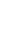 04000400587,0616,0647,01Общеэкономические вопросы04000401187,0196,0206,02Дорожное хозяйство (дорожные фонды)04000409400,0420,0441,0IVЖИЛИЩНО-КОММУНАЛЬНОЕ ХОЗЯЙСТВО0500050043 534,222 500,022 500,01Благоустройство0500050343 534,222 500,022 500,0VОБРАЗОВАНИЕ07000700456,5435,0420,01Профессиональная подготовка, переподготовка и повышение квалификации07000705185,0150,0120,02Молодежная политика 0700070720,021,022,03Другие вопросы в области образования07000709251,5264,0278,0VIКУЛЬТУРА, КИНЕМАТОГРАФИЯ080008003 563,03 426,03 597,01Культура 08000801513,0223,0234,02Другие вопросы в области культуры, кинематографии080008043 050,03 203,03 363,0VIIСОЦИАЛЬНАЯ ПОЛИТИКА100010003 416,83 559,03 701,01Пенсионное обеспечение100010011 029,21 072,11 114,92Социальное обеспечение населения10001003403,6420,4437,13Охрана семьи и детства 100010041 984,02 066,52 149,0VIIIФИЗИЧЕСКАЯ КУЛЬТУРА И СПОРТ110011003 371,53 540,03 717,01Массовый спорт110011023 371,53 540,03 717,0IХСРЕДСТВА МАССОВОЙ ИНФОРМАЦИИ   120012001 288,31 341,91 395,41Периодическая печать и издательства120012021 288,31 341,91 395,4ИТОГО76 477,455 166,456 436,1КодНаименование2024 год 
Плановый периодПлановый периодКодНаименование2024 год 
2025 год2026 год000 01 00 00 00 00 0000 000Источники внутреннего финансирования дефицитов бюджетов3 930,53 966,14 581,1000 01 05 00 00 00 0000 000Изменение остатков средств на счетах по учету средств бюджетов3 930,53 966,14 581,1000 01 05 00 00 00 0000 500Увеличение остатков средств бюджетов-72 546,9-52 517,7-54 598,2000 01 05 02 00 00 0000 500Увеличение прочих остатков средств бюджетов-72 546,9-52 517,7-54 598,2000 01 05 02 01 00 0000 510Увеличение прочих остатков денежных средств бюджетов-72 546,9-52 517,7-54 598,2931  01 05 02 01 03 0000 510Увеличение прочих остатков денежных средств бюджетов внутригородских муниципальных образований городов федерального значения-72 546,9-52 517,7-54 598,2000 01 05 00 00 00 0000 600Уменьшение остатков средств бюджетов76 477,456 483,859 179,3000 01 05 02 00 00 0000 600Уменьшение прочих остатков средств бюджетов76 477,456 483,859 179,3000 01 05 02 01 00 0000 610Уменьшение прочих остатков денежных средств бюджетов76 477,456 483,859 179,3931  01 05 02 01 03 0000 610Уменьшение прочих остатков денежных средств бюджетов внутригородских муниципальных образований городов федерального значения76 477,456 483,859 179,3ИТОГОИсточники внутреннего финансирования дефицитов бюджетов3 930,53 966,14 581,1